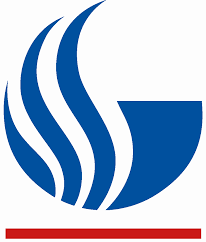      Address:        Term Applying for (Select Only One):        Application is based on the Georgia residency of my:    Parent/U.S. Court Appointed Guardian   Spouse               Name of individual the waiver application is based on:        Mail or Deliver In-person to: The Office of the Registrar, 224 Sparks Hall,P.O. Box 4017, Atlanta, Georgia 30302-4017or Emailwaiver and supporting documentation in PDF format toresidency@gsu.eduFor more details, visithttp://sfs.gsu.edu/resources/tuition/ tuition-classification/#waiverDeadline for Submission    Panther ID:                                                       Telephone:   Name:    Mr.  Ms.       GSU Email Address: @student.gsu.eduStreet AddressCityStateZip Fall         Spring           Summer20Semester Priority Final    Fall June 1Aug 1   Spring Nov 1Dec 1  Summer Mar 1May 1